Reaching Communities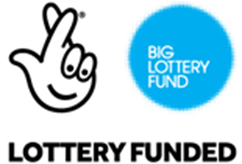 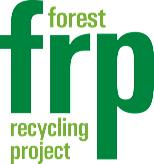 Application FormThank you for showing interest in our programme! We’re looking for volunteers resident in the borough of Waltham Forest and available for 1-3 days a week over a 1-3 month period.*RequiredAre you between 18 and 65 years old?*      Yes  		               NoWhat type of roles would interest you?	Please tick:How many days a week are you available?   1 day                      2 days                   3 days    Are you available for:    1 month                   Up to 2 months                     Up to 3 monthsWhen would you be able to start:How did you hear about the Forest Recycling Project?*What do think you'd like to get from volunteering? Is there anything we should know to support your volunteering better?(This might be medical, or be about how you learn new tasks, or if you have episodes of ill health)Contact name and number/s in case of any emergency*(Name, home phone and mobile please)If relevant and you would like us to keep your support worker, case worker or referral agent informed about your volunteering please give their contact name and number/s. Name, work phone/ mobile and email please - thanks!Recycling & Green OfficeOutdoor activities (such as conservation or food growing)Outdoor activities (such as conservation or food growing)Retail & Customer ServicePainting & DecoratingD.I.Y. & CarpentryD.I.Y. & CarpentryFood Preparation & ServingDriving Delivery VanIf so, do you hold a license?Driving Delivery VanIf so, do you hold a license?Other: (Please state)Other: (Please state)NameHome PhoneMobile Phone